БАШҠОРТОСТАН РЕСПУБЛИКАҺЫ                                      РЕСПУБЛИка БАШКОРТОСТАН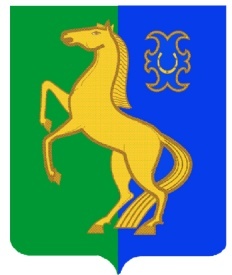             ЙƏРМƏКƏЙ районы                                                       совет сельского поселения        муниципаль РАЙОНЫның                                                  спартакский сельсовет                              СПАРТАК АУЫЛ СОВЕТЫ                                                     МУНИЦИПАЛЬНОГО РАЙОНА            ауыл БИЛƏмƏҺе советы                                                       ЕРМЕКЕЕВСКий РАЙОН452182, Спартак ауыл, Клуб урамы, 4                                              452182, с. Спартак, ул. Клубная, 4    Тел. (34741) 2-12-71                                                                                    Тел. (34741) 2-12-71       Тел. (34741) 2-12-71,факс 2-12-71                                                                  Тел. (34741) 2-12-71,факс 2-12-71       е-mail: spartak_selsovet@maiI.ru                                                                      е-mail: spartak_selsovet@maiI.ru                                                   КАРАР                         № 83                  РЕШЕНИЕ        «03»  июль  2020 й.                                            «03» июля 2020 г.О предоставлении отсрочки по уплате ежемесячных платежей по договорам купли-продажи недвижимого имущества, находящегося в муниципальной собственности  сельского поселения Спартакский сельсовет муниципального района Ермекеевский район Республики Башкортостан и арендуемого субъектами малого и среднего предпринимательстваВ соответствии с Федеральным законом от 06 октября 2003 года № 131-ФЗ «Об общих принципах организации местного самоуправления в Российской Федерации», распоряжением Главы Республики Башкортостан от 01 апреля 2020 года № РГ-119 «О первоочередных мерах по повышению устойчивости экономики Республики Башкортостан с учетом внешних факторов, в том числе связанных с распространением новой коронавирусной инфекции», в целях повышения устойчивости экономики на территории муниципального района Ермекеевский район Республики Башкортостан с учетом внешних факторов, Совет сельского поселения Спартакский сельсовет муниципального района Ермекеевский район Республики Башкортостан решил:1. Администрации сельского поселения Спартакский сельсовет муниципального района Ермекеевский район Республики Башкортостан по договорам купли-продажи недвижимого имущества, находящегося в муниципальной собственности  сельского поселения Спартакский сельсовет муниципального района Ермекеевский район Республики Башкортостан и арендуемого субъектами малого и среднего предпринимательства (с условием о рассрочке оплаты), заключенным до 1 апреля 2020 года, обеспечить: а) в течение тридцати календарных дней со дня обращения субъекта малого и среднего предпринимательства, включенного в Единый реестр субъектов малого и среднего предпринимательства, заключение дополнительного соглашения, предусматривающего предоставление отсрочки по уплате платежей на период с 1 апреля 2020 года  до 30 сентября 2020 года, с дальнейшим внесением суммы отсроченных платежей равными частями в сроки, предусмотренные графиком платежей  в период с 1 октября 2020 года по 30 сентября 2021 года;б) неначисление неустоек, штрафов, пени за несвоевременную оплату текущих ежемесячных платежей, срок оплаты по которым приходится на период с 1 апреля 2020 года по 30 сентября 2020 года.	2. Контроль за выполнением  настоящего решения возложить на постоянную комиссию по развитию предпринимательства, земельным вопросам, благоустройству и экологии.3. Настоящее Решение действует до 31 декабря 2020 года исключительно и вступает в силу с момента его подписания. Глава сельского поселения                                  Ф.Х.Гафурова